ZVEŘEJNĚNÍ  ZÁMĚRU OBCE VAL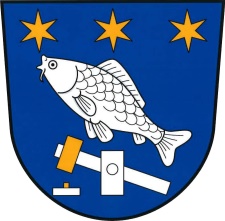 Obec Val v souladu s ustanovením § 39 odst. 1 zákona o obcích (obecních zřízeních) č. 128/2000 Sb., ve znění pozdějších předpisů, zveřejňuje:Záměr uzavřít Smlouvu o zřízení věcného břemene č. TA-014330040757/001 s E.ON Distribuce, a.s.V návaznosti na dokončení stavby 22.08.2016 s názvem„Hamr most:Přeložka k.NN Obec“ a v souladu s podmínkami Smlouvy o smlouvě budoucí o zřízení věcného břemene č.  1030028574/001 ze dne 05.04.2016 obec Val zřizuje k pozemku p.p.č. 229/1 v k.ú. Hamr nad Nežárkou ve vlastnictví obce Val ve prospěch oprávněného E.ON Distribuce a.s. právo odpovídající věcnému břemenu podle § 25 odst. 4 energetického zákona osobní služebnosti energetického vedení.Tento záměr byl schválen Zastupitelstvem obce Val na jeho zasedání dne 14.6.2017, usnesením č. 170614Podle § 39 odst. 1 zákona o obcích (obecních zřízeních) č. 128/2000 Sb., se výše uvedený záměr zveřejněním vyvěšením po zákonem stanovenou dobu a to nejméně 15-ti dnů před rozhodnutím příslušného orgánu na úřední desce obecního úřadu, aby se k němu mohli zájemci vyjádřit a předložit své nabídky.Ve Valu dne 14.6.2017																		………......................................       								    starostka obce Val       ing. BalatkováVyvěšeno na úřední desce dne 14.6.2017Sejmuto z úřední desky dne …………………